Londesborough Parish Councilwww.londesboroughpc.co.ukTel: 01759 301386    Email: clerk@jigreen.plus.comClerk: Joanna Green, 29 Barmby Road, Pocklington, York, YO42 2DLDear CouncillorA meeting of Londesborough Parish Council will be held on Monday 9th February 2015 in the Reading Rooms, Low Street, at 7.30pm.  You are summoned to attend, if you are unable to attend, would you please contact me in order that I can record your apologies.Members of the public are welcome to attend the meeting and may address the council during the Public Participation period.An agenda for the meeting is shown below.Yours sincerely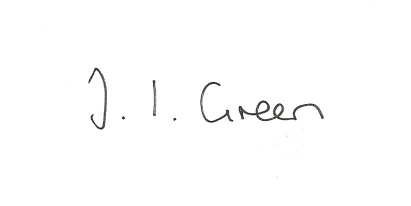 Joanna Green, clerk to the council.4/1/15AGENDAPublic Session. 5/15 Welcome and Apologies.6/15 Declaration of Interest.  The Parish Councils Code of Conduct. To record any declarations of interest by any member in respect of items on this agenda.7/15 To adopt the minutes of meetings held on 8th December 2014 and 5th January 2015 as a true record 8/15 To receive the clerk's report on matters being progressed from previous meetings.Grant for towable gritterReply from ERYC regarding quarry lorries9/15 To consider locating a defibrillator in the Londesborough10/15 Accountsclerks salary11/15 CorrespondenceERYC re preceptCommunity Partnership re WREN funding available againYorkshire Water re lower billsERYC re Flood Liaison GroupMrs Ashwin re donation to Parochial Church CouncilHumberside Police Wolds Weighton update update January Letter from Police Inspector re better communicationsERYC re training for dog fouling controlClerks & Councils Direct Magazine.Crime Prevention Panel - request for parish representative - next meeting 24th March12/15 Councillors reports13/15 Date of next meeting